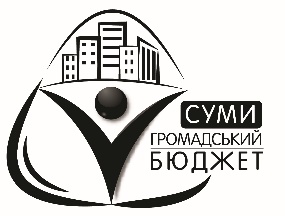 СПИСОК ОСІБ, ЯКІ ПІДТРИМАЛИ проектЯ підтримую проект громадського (партиципаторного) бюджету м. Сумидля реалізації у 2018 роціАвтор проектуСтавлячи підпис в даному списку, висловлюю свою згоду на обробку моїх персональних даних в Базі персональних даних Сумської міської ради та її виконавчих органів, відповідно до вимог Закону України «Про захист персональних даних» від 01.06.2010 року №2297-VI. Забороняю надавати інформацію третім особами без моєї згоди.* необхідна кількість підписів для локальних проектів – не менше 15 осіб, для загальноміських – не менше 30 осіб.№ п/пПІБСерія і номер паспортуАдреса проживанняКонтактний телефонПідпис123456789101112131415161718192021222324252627282930